Dunăvățu de jos, Delta Dunării*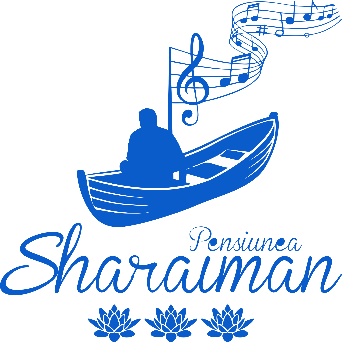 TARIFE 2021cazare + mic dejunCAMERE                                EXTRA - SEZON 			SEZON DE VARFDubla                                                   350 lei                                                 400 leiTripla                                                   375 lei                                                 450 leiApartament                                         425 lei                                                 500 leiBungalow                                             400 lei                                                 475 lei         Extra sezon este perioada Ianuarie – Iunie  si Octombrie – Decembrie        Sezon de varf sunt lunile Iulie, August si Septembrie	Pentru perioadele speciale de sarbatori ex: Paste, 1 Mai, Rusalii, Sf Maria, tarifele pot suferi modificari.Aceste tarife includ micul dejun (bufet rece si cald) si taxele hoteliere.Pentru pat aditional in orice tip de camera, se percepe o taxa de 40 lei/pers (micul dejun inclus).Vă rugăm să rețineți că această proprietate nu permite oaspeților să aducă mâncăruri sau băuturi din afară.Accesul animalelor de companie este permis si oferit gratuit.Vă rugăm să rețineți că această proprietate nu permite oaspeților să aducă mâncăruri sau băuturi din afară.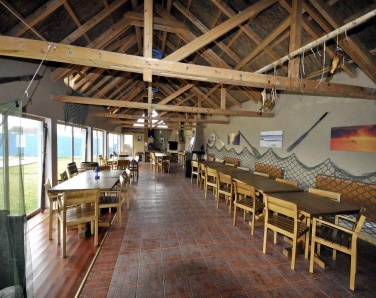 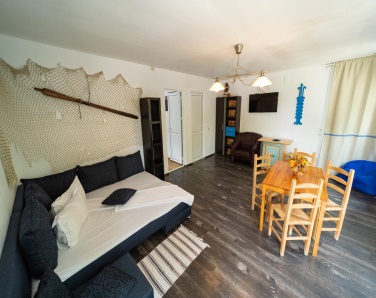 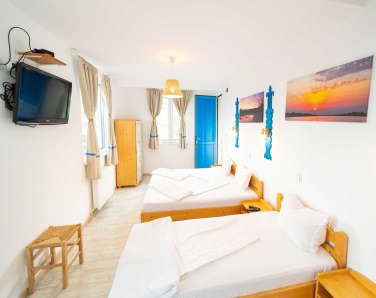 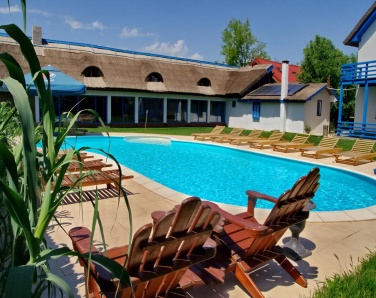 Pensiunea Sharaiman este situată în satul Dunavăţu de Jos, chiar în Delta Dunării. Oferă piscină sezonieră în aer liber şi restaurant care serveşte mâncăruri româneşti tradiţionale şi specialităţi de peşte. Camerele luminoase au Wi-Fi gratuit.Camerele cu mobilier din lemn de culoare deschisă sunt dotate cu aer condiţionat, TV şi minibar. Băile moderne au duş şi articole de toaletă gratuite.Grădina amenajată aşteaptă oaspeţii cu terasă acoperită şi şezlonguri. La pensiune se pot închiria bărci private.